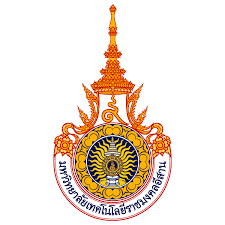 แบบขออนุมัติจ้างอาจารย์พิเศษ(จ้างเหมารายเดือนและจ้างสอนรายชั่วโมง)สถานศึกษา   	.......................................................................................................................................................	รายชื่อผู้ขอจ้าง	.......................................................................................................................................................เหตุที่ขอจ้าง	..............................................................................................................................................................................................................................................................................................................ระยะเวลาที่ขอจ้าง ...................................................................................................................................................ครู – อาจารย์ของสถานศึกษาที่ยังมีชั่วโมงต่ำกว่าเกณฑ์ที่กำหนด และมีวุฒิหรือมีความสามารถพอที่จะสอนวิชาที่ขอจ้างอาจารย์พิเศษหรือไม่       มี	 ไม่มี                   ถ้ามี เหตุผลที่ได้ให้สอน....................................................................................................................เงินผลประโยชน์หมวดค่าใช้จ่าย ขณะนี้มี.........................................................................................................บาทสถานศึกษามีภาวะผูกพันจะต้องจ่ายเงินผลประโยชน์หมวดค่าจ้างชั่วคราวเดือนละ........................................บาทเมื่ออนุมัติให้แจ้งรายนี้แล้ว มหาวิทยาลัยฯ จะต้องจ่ายค่าจ้างชั่วคราวเดือนละ................................................บาทเอกสารประกอบการพิจารณา ใบสมัคร                                                                      .............ฉบับ                                      สำเนาบัตรประจำตัวประชาชน                                             .............ฉบับ                                                                                                                                                  ใบรับรองแพทย์                                                               ............ฉบับ                                    บัญชีรายละเอียดขอจ้างอาจารย์พิเศษเหมารายเดือน                   ............ฉบับ                                    บัญชีรายละเอียดขอจ้างอาจารย์พิเศษเหมารายชั่วโมง                  ...........ฉบับ                                    อัตรากำลังและชั่วโมงสอน (กรณีเป็นข้าราชการครู จะต้องมีชั่วโมงสอน                                    ครบตามระเบียบกระทรวงการคลัง) และยินยอมจากต้นสังกัด         ...........ฉบับคำชี้แจงอื่น  .............................................................................................................................................................                                                             (ลงชื่อ) ..........................................................       (......................................................)ตำแหน่ง ............................................................  วันที่............เดือน...................พ.ศ.............